Publicado en España el 24/11/2022 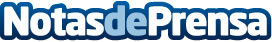 Complementos para Aves también ofrece las mejores camas para perros de cara al inviernoCon la bajada de temperaturas, los perros necesitan un espacio donde acurrucarse y mantener el calor mientras descansan cómodamenteDatos de contacto:Complementos para aves925 837 520Nota de prensa publicada en: https://www.notasdeprensa.es/complementos-para-aves-tambien-ofrece-las Categorias: Nacional Veterinaria Mascotas Consumo http://www.notasdeprensa.es